Номер в геральдическом реестре Ульяновской областиДата внесения в геральдический реестр Ульяновской областиНазвание официального символаРегистрационный номер в Государственном геральдическом регистре Российской Федерации и дата внесенияЦветное графическое изображение (рисунок) официального символа (в действующей редакции)Геральдическое описание официального символа (текст) с указанием автора/авторов (в действующей редакции)Решение об утверждении (об изменении) официального символаМесто хранения официального символа1234567823427.02.2017Флаг Старосах-чинского сельского поселения№ 10195 от 20.02.2015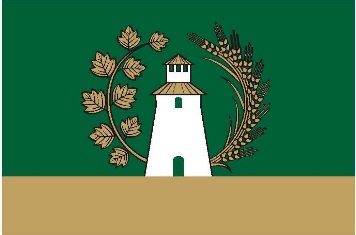 Прямоугольное полотнище с отношением ширины 
к длине 2:3, состоящее из двух горизонтальных полос: зелёного (вверху, шириной 3/4 ширины полотнища) и жёлтого цветов; в центре зелёной полосы – коническая башня белого цвета с дверью (внизу) и окном (под крышей) зелёного цвета, крышей жёлтого цвета и наблюдательной площадкой-башенкой; из-за башни выходит окружающий её разомкнутый вверху венок жёлтого цвета, состоящий из ветви боярышника (к древку) 
с девятью листьями и гирлянды девяти пшеничных колосьев. Флаг разработан закрытым акционерным обществом «Кумир» (г. Ульяновск).Решение Совета депутатов муниципального образования «Старосах-чинское сельское поселение» от 06.06.2014 № 10/30Администрация муниципального образования «Старосахчинское сельское поселение»